Publicado en Moscú el 18/11/2020 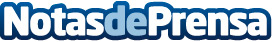 Neutrino Energy: El camino de la energía nuclear a la tecnología neutrinovoltaica​El físico nuclear ruso Leonard Rumjantsev afirma que en la actualidad los principales retos del sector energético son las transisiones a las que se enfrenta la humanidad para pasar de la quema de combustibles fósiles a las energías alternativas sostenibles,asi como también a la transición desde la actual movilidad hacia la movilidad eléctricaDatos de contacto:Neutrino Energy +49 30 20924013Nota de prensa publicada en: https://www.notasdeprensa.es/neutrino-energy-el-camino-de-la-energia Categorias: Internacional Ecología Sostenibilidad Innovación Tecnológica Sector Energético http://www.notasdeprensa.es